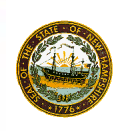 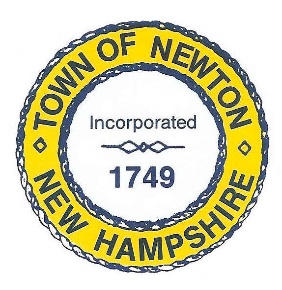     TOWN OF NEWTON, NH     Recreation Commission Minutes2 Town Hall RoadNewton, NH 03858Date: October 16, 2023Call to Order - 7:00 pm. In attendance – Chairman Rick Faulconer, Vice Chairman Christine Kuzmitski, Selectman Matt Burrill, Peggy Connors, Joe Simone, Sue Mears, Vanessa Burrill (by phone) and Patricia Masterson (recording Minutes). Approval of the MinutesMr. Simone made a Motion to approve the Minutes for September 25, 2023.  Ms. Mears seconded the Motion, which passed unanimously.Town-wide Yard SaleThe Fall Town-wide Yard Sale had 25 participants. Most of the sellers and those looking for yard sales expressed positive results.Registration and signage worked well. There were glitches with posting the Google map and printing the map. For the next Yard Sale, we will need a person who can help with this. Trunk or TreatTwenty trunks have registered. Bakie Boosters will sell hot dogs, chips and soda. We hope to get Sanborn Key Club members to register attendees and give away popcorn. Ms. Masterson will deliver the popcorn machine, and Selectman Burrill will bring a hot dog steamer. Mr. Simone will bring tables.We need two people to register trunks and costumes. Selectman Burrill will follow up with the Police Department to provide cones to mark off no parking areas.We appreciate candy donations in case the trunks run out. Recreation Commission, September 25, 2023, Minutes, Page 2Ms. Burrill has been doing a great job organizing the event. She has ordered Trunk or Treat signs to be placed in the A frame stands. The A frames will be positioned at the Transfer Station and by Memorial School. The signs cost approximately $150.Chairman Faulconer made a Motion to purchase Trunk or Treat signs to fit the A frames for not more than $150 for four signs. Mr. Simone seconded the Motion, which passed unanimously. Faulconer – aye; Burrill – aye; Simone – aye; Mears – aye.Candy will be needed to pass out from the Recreation Commission and for extra candy for trunks who run out. If we have candy left over, we will donate it to the Treats for Troops at the Town Hall.Chairman Faulconer made a Motion to spend not more that $50 for candy for Trunk or Treat. Mr. Simone seconded the Motion, which passed unanimously. Faulconer – aye; Burrill – aye; Simone – aye; Mears – aye.Movie for School VacationVice Chair Kuzmitski researched details for a movie day at the Salisbury Cinema during Winter school vacation (February 26 – March 1, 2024). To rent the theater (a capacity of 80 people), the cost would be $250. Interim Town Administrator Jim O’Mara is reluctant for the Town to receive cash for Town Events. Selectman Burrill will look into how we can use a platform like PayPal to collect money and direct it to the Special Programs line item in the Recreation Commission budget.Holiday IdeasMr. Simone would like to find out if the Recreation Commission can light the tree in front of the Historical building. Should we accompany it with other activities such as hot chocolate and marshmallows or maybe to coincide with Santa on the Fire Truck? Could people add a tree decoration in memory of a loved one? Amanda Aiello suggested adding Newton homes to the Southern NH Tour of Lights. People would have to register their own homes, but we could publicize it.Town BeachKevin Brown once again pulled in the raft and ropes at the Town Beach along with help from Chairman Faulconer and Ms. Masterson. He arrives early in the morning, uses his personal truck and equipment to pull the raft out and sets up the ropes in the shed. Ms. Masterson reported that he worked approximately three hours. Recreation Commission, October 16, 2023, Minutes, Page 3Ms. Connors made a Motion to pay Kevin Brown $20 an hour as in the past for three hours of work, a total of $60. Mr. Simone seconded the Motion, which passed unanimously. Faulconer – aye; Burrill – aye; Kuzmitski – aye; Connors – aye; Mears – aye; Simone – aye. A sign on one of the picnic tables at the Town Beach (“Donated by Mac’s Welding”) is broken. Ms. Masterson will go to Fast Signs to inquire about replacing it.275th Town AnniversaryMr. Simone reported that planning for the 275th Town Anniversary has begun. Some of the celebratory events will be combined with Olde Home Day. At the last meeting, ideas such as holding a parade, having raffles and bake sales and having entertainment nights or dinners were discussed. The Recreation Commission will not be responsible for 275th activities but will continue with Olde Home Day activities that were presented in past years – bands, entertainment, car show, Touch a Truck, vendors and food. A plan is to put all the funds raised for the 275th in to the Recreation Revolving Account but designate it for that special event. Funds in the Account now will not be used for the 275th.Veterans DaySelectman Burrill will talk to Pastor Jon Howard to see if Just Church can host a Veterans breakfast on Saturday. Breakfast could be at 9:30, and the commemoration will start at 11:00 a.m.AdjournmentMr. Simone made a Motion to adjourn the Meeting at 7:25 p.m.  Ms. Connors seconded the Motion, which passed unanimously.Next MeetingNovember 6, in the Large Room at the Town Hall, at 6:00 p.m. will be the next meeting of the Recreation Commission. Respectfully Submitted,Patricia Masterson, SecretaryPosted on 10/17/2023 Newton Town Hall and Official Town website www.newton-nh.gov.